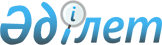 Әкімнің 2020 жылғы 13 наурыздағы № 1 "Қостанай ауданында сайлау учаскелерін құру туралы" шешіміне өзгерістер енгізу туралыҚостанай облысы Қостанай ауданы әкімінің 2020 жылғы 28 қыркүйектегі № 2 шешімі. Қостанай облысының Әділет департаментінде 2020 жылғы 29 қыркүйекте № 9471 болып тіркелді
      "Қазақстан Республикасындағы сайлау туралы" 1995 жылғы 28 қыркүйектегі Қазақстан Республикасының Конституциялық заңына, "Құқықтық актілер туралы" 2016 жылғы 6 сәуірдегі Қазақстан Республикасының Заңына сәйкес Қостанай аудандық сайлау комиссиясының келiсiмі бойынша Қостанай ауданының әкімі ШЕШІМ ҚАБЫЛДАДЫ:
      1. Қостанай ауданы әкімінің "Қостанай ауданында сайлау учаскелерін құру туралы" 2020 жылғы 13 наурыздағы № 1 шешіміне (2020 жылғы 17 наурызда Қазақстан Республикасы нормативтік құқықтық актілерінің эталондық бақылау банкінде жарияланған, Нормативтік құқықтық актілерді мемлекеттік тіркеу тізілімінде № 9023 болып тіркелген) мынадай өзгерістер енгізілсін:
      көрсетілген шешімнің 1-қосымшасында:
      № 527, № 531 сайлау учаскелері қазақ тілінде жаңа редакцияда жазылсын, орыс тіліндегі мәтін өзгермейді:
      "№ 527 сайлау учаскесі
      Шекараларында: Владимировка ауылы.
      Сайлау учаскесі орналасқан жердің мекенжайы: Қостанай облысы, Қостанай ауданы, Владимировка ауылы, Школьная көшесі, 1, Қостанай ауданы әкімдігі білім бөлімінің "Владимиров орта мектебі" мемлекеттік мекемесінің ғимараты.";
      "№ 531 сайлау учаскесі
      Шекараларында: Воскресеновка ауылы.
      Сайлау учаскесі орналасқан жердің мекенжайы: Қостанай облысы, Қостанай ауданы, Воскресеновка ауылы, Киров көшесі, 40, Қостанай ауданы әкімдігі білім бөлімінің "Воскресенов негізгі мектебі" мемлекеттік мекемесінің ғимараты.";
      № 533, № 539 сайлау учаскелері жаңа редакцияда жазылсын:
      "№ 533 сайлау учаскесі
      Шекараларында: Қостомар ауылы.
      Сайлау учаскесі орналасқан жердің мекенжайы: Қостанай облысы, Қостанай ауданы, Қостомар ауылы, Крупская көшесі, 34 А, Қостанай ауданы әкімдігі білім бөлімінің "Қостомар ауылының орта мектебі" мемлекеттік мекемесінің ғимараты.";
      "№ 539 сайлау учаскесі
      Шекараларында: Кировка ауылы.
      Сайлау учаскесі орналасқан жердің мекенжайы: Қостанай облысы, Қостанай ауданы, Кировка ауылы, Жастар көшесі, 5 А, Қостанай ауданы әкімдігі білім бөлімінің "Киров бастауыш мектебі" мемлекеттік мекемесінің ғимараты.";
      № 551, № 553, № 554 сайлау учаскелері қазақ тілінде жаңа редакцияда жазылсын, орыс тіліндегі мәтін өзгермейді:
      "№ 551 сайлау учаскесі
      Шекараларында: Осиновка ауылы.
      Сайлау учаскесі орналасқан жердің мекенжайы: Қостанай облысы, Қостанай ауданы, Осиновка ауылы, Школьная көшесі, 1.";
      "№ 553 сайлау учаскесі
      Шекараларында: Талапкер ауылы.
      Сайлау учаскесі орналасқан жердің мекенжайы: Қостанай облысы, Қостанай ауданы, Талапкер ауылы, Школьная көшесі, 1.
      № 554 сайлау учаскесі
      Тобыл қаласының шекараларында: Попович көшесінің тақ жағы 1, 3, 5, 7, 9, 11, 13, жұп жағы 2, 4, 6, 8, 10, 12, 14, Чапаев көшесінің тақ жағы 1, 3, 5, 7, 9, 11, 13, 15, 17, 19, 21, 23, 25, 27, 29, 31, 33, 35, 37, 39, 41, жұп жағы 2, 4, 6, 8, 10, 12, 14, 16, 18, 20, 22, 24, 26, 28, 30, 32, 34, 36, Красноармейская көшесінің тақ жағы 1, 3, 5, 7, 9, 11, 13, 15, 17, 19, 21, 23, 25, 27, 29, 31, 31/1, жұп жағы 2, 4, 6, 8, 10, 12, 14, 16, 18, 20, 22, 24, 26, 28, 30, 30/1, 30/2, 30/3, 30/4, 30/5, 30/6, 30 А, Терешкова көшесінің тақ жағы 15/1, 15/2, 15/3, Дорожная көшесінің тақ жағы 15, 17, 19, 21, 23, 25, 27, 29, 31, жұп жағы 6, 8, 10 12, 14, 16, 18, Жамбыл көшесінің тақ жағы 17, 19, 19 А, 21, жұп жағы 14, 16, 18, 20, 22, 24, 40 лет Октября көшесінің тақ жағы 21, 23, 25, 27, 29, жұп жағы 24, 26, 26/1, 26/2, 26 А, Павлов көшесінің тақ жағы 49, 51, 53, 55, 57, 59, 61, 63, 65, 67, 69, 71, 73, 75, 77, 79, 81, 83, 85, 87, 89, 91, 93, 95, 97, 99, 101, 103, 105, 107, 109, жұп жағы 2, 4, 6, 8, 10, 12, 14, 16, 18, 20, 22, 24, 26, 28, 30, 32, 34, 36, 38, 40, 42, 44, 46 , 48, 50, Ленин көшесінің тақ жағы 95, 97, 99, 101, 103, 105, 107, 109, 111, 113, 115, 117, 119, 121, 123, 125, 127, 129, 131, 133, 135, 137, 139, 141, 143, 145, 147, 149, 151, 153, 155, 157, 159, 161, жұп жағы 90, 92, 94, 96, 98, 100, 102, 104, 106, 108, 110, 112, 114, 116, 118, 120, 122, 124, 126, 128, 130, 132, 134, 136, 138, 140, 142, 144, 146, 148, 150, 152, Озерный көшесінің тақ жағы 1, 1 А, 3, 5, 7, 9, 11, 13, 15, 17, 19, 21, 23, 25, 27, 29, 31, 33, 35, 37, 39, 41, 43, 45, 47, 49, 51, 53, 55, 57, жұп жағы 2, 4, 6, 8, 10, 12, 14, 16, 18, 20, 22, 24, 26, 28, 30, 32, 34, 36, 38, 40, 42, Куйбышевский, Ленин, Озерный тұйық көшелері.
      Сайлау учаскесі орналасқан жердің мекенжайы: Қостанай облысы, Қостанай ауданы, Тобыл қаласы, Терешкова көшесі, 15/4, Қостанай облысы әкімдігі білім басқармасының "Қостанай ауыл шаруашылығы колледжі" коммуналдық мемлекеттік қазыналық кәсіпорнының ғимараты.";
      № 560, № 564 сайлау учаскелері жаңа редакцияда жазылсын:
      "№ 560 сайлау учаскесі
      Тобыл қаласының шекараларында: Тәуелсіздік көшесі 53 А, 53/1, 53/2, 53/3, 53/4, Чехов көшесінің тақ жағы 1, 1 А, 1/1, 1/2, 1/3, 3, 5, 5/1, 5/2, 7, 9, 11, 13, 15, 17, 19, 21, 23, 25, 27, 29, 31, 33, 35, 37, 39, 41, 41/1, 43, 45, 47, 49, 51, 53, 55, 57, 59, жұп жағы 2, 4, 6, 8, 10, 12, 14, 16, 18, 20, 22, 24, 26, 28, 30, 32, 34, 36, 38, 40, 42, 44, 46, 48, 50, 52, 54, 56, 58, 60, 62, 64, 66, 68, 70, 72, 74, 76, 78, 80, 82, 84, 86, 88, 90, 92, 94, 96, 98, 100, Попович көшесінің тақ жағы 69, 69/1, 71, 73, 75, 77, 79, 81, 83, 85, 87, 89, 91, 93, 95, 97, 99, 101, 103, 105, 107, 107 А, 109 А, жұп жағы 66, 68, 70, 72, 74, 76, 78, Комаров көшесі 1, 1 А, 2, 3, 4, 5, 6, 7, 8, 9, 10, 11, 12, 13, 14, 15, 16, 17, 18, 19, 20, 21, 22, 23, 24, 25, 26, 27, 28, 29, 30, 31, 32, 33, 34, 35, 36, 37, 38, 39, 40, 41, 42, 43, 44, 45, 46, 47, 48, 49, 50, 51, 52, 53, 54, 55, 56, 57, 58, 59, 60, 61, Островский көшесі, Попович тұйық көшесі, Нұрай шағын ауданы.
      Сайлау учаскесі орналасқан жердің мекенжайы: Қостанай облысы, Қостанай ауданы, Тобыл қаласы, Тәуелсіздік көшесі, 65/2 ғимарат, Қостанай ауданы әкімдігінің Дене шынықтыру және спорт бөлімі "Қостанай аудандық балалар-жасөспірімдер спорт мектебі" коммуналдық мемлекеттік мекемесінің ғимараты.";
      "№ 564 сайлау учаскесі
      Тобыл қаласының шекараларында: Семина көшесінің жұп жағы 42, 44, 46, "Садоводческое товарищество "АВТОМОБИЛИСТ" Тұтыну кооперативі, "Мелиоратор" бау-бақша серіктестігі" тұтыну кооперативі.
      Сайлау учаскесі орналасқан жердің мекенжайы: Қостанай облысы, Қостанай ауданы, Тобыл қаласы, Семина көшесі, 48/1.";
      № 569, № 582 сайлау учаскелері қазақ тілінде жаңа редакцияда жазылсын, орыс тіліндегі мәтін өзгермейді:
      "№ 569 сайлау учаскесі
      Шекараларында: Рязановка ауылы.
      Сайлау учаскесі орналасқан жердің мекенжайы: Қостанай облысы, Қостанай ауданы, Рязановка ауылы, Школьная көшесі, 22, Қостанай ауданы әкімдігі білім бөлімінің "Рязанов бастауыш мектебі" мемлекеттік мекемесінің ғимараты.";
      "№ 582 сайлау учаскесі
      Шекараларында: Октябрское ауылы, Лиманное ауылы.
      Сайлау учаскесі орналасқан жердің мекенжайы: Қостанай облысы, Қостанай ауданы, Октябрское ауылы, Ленинградская көшесі, 2 А, Қостанай ауданы әкімдігінің "Мәдениет және тілдерді дамыту бөлімі" мемлекеттік мекемесінің "Мәдени-демалыс орталығы" коммуналдық мемлекеттік қазыналық кәсіпорнының Октябрь ауылдық мәдениет үйінің ғимараты.";
      № 583, № 590 сайлау учаскелері жаңа редакцияда жазылсын:
      "№ 583 сайлау учаскесі
      Шекараларында: Рыбное ауылы.
      Сайлау учаскесі орналасқан жердің мекенжайы: Қостанай облысы, Қостанай ауданы, Рыбное ауылы, Школьная көшесі, 1, Қостанай ауданы әкімдігі білім бөлімінің "Рыбин бастауыш мектебі" мемлекеттік мекемесінің ғимараты.";
      "№ 590 сайлау учаскесі
      Шекараларында: Ульяновское ауылы.
      Сайлау учаскесі орналасқан жердің мекенжайы: Қостанай облысы, Қостанай ауданы, Ульяновское ауылы, Ленин көшесі, 1, Қостанай ауданы әкімдігі білім бөлімінің "Ульянов негізгі мектебі" мемлекеттік мекемесінің ғимараты.".
      2. "Қостанай ауданы әкімінің аппараты" мемлекеттік мекемесі Қазақстан Республикасының заңнамасында белгіленген тәртіпте:
      1) осы шешімнің аумақтық әділет органында мемлекеттік тіркелуін;
      2) осы шешімді ресми жарияланғанынан кейін Қостанай ауданы әкімдігінің интернет-ресурсында орналастырылуын қамтамасыз етсін.
      3. Осы шешімнің орындалуын бақылау "Қостанай ауданы әкімінің аппараты" мемлекеттік мекемесінің басшысына жүктелсін.
      4. Осы шешім алғашқы ресми жарияланған күнінен кейін күнтізбелік он күн өткен соң қолданысқа енгізіледі.
					© 2012. Қазақстан Республикасы Әділет министрлігінің «Қазақстан Республикасының Заңнама және құқықтық ақпарат институты» ШЖҚ РМК
				
      Қостанай ауданының әкімі 

Ж. Таукенов
